2021年8月9日2021年度学園祭「ステージ企画」へ応募される皆さん立命館大学学友会 学園祭実行委員会立命館大学 学生部2021年度学園祭「ステージ企画」応募にあたって　立命館大学学園祭は、これまで学友会学園祭実行委員会により主催・運営され、「学生文化や諸活動の発表」「学生同士の交流」「父母・校友、地域の方との交流」など、立命館大学生にとって大切な場であり、重要な意義を持っていました。2020年度については、社会情勢を鑑み苦渋の判断として中止をしましたが、新型コロナウイルスの影響下において感染のリスクや必要な対策など多くのことが分かってきています。また、ワクチンも少しずつ普及している状況があります。こうした状況を踏まえ、学友会学園祭実行委員会と立命館大学学生部は、どのような条件下であれば、安全・安心に学園祭が開催できるかを協議している途上にあります。また、このような背景を踏まえた、「ステージ企画」や各種企画の応募等の告知となります。このため、応募のあった後に企画の枠組みや新型コロナウイルス感染症対策の変更・追加の要請なども想定されます。この点、ご理解をお願い致します。実施団体・来場者・運営側の一人ひとりの安全・安心を第一にするため、ご協力をお願い致します。また、各キャンパスでの実施においては、社会情勢やBCPレベルに応じたキャンパスへの入構者数や各施設の収容人数を制限し、当日の「3密」回避を行い、感染防止対策を行うことを予定しています。このため、実施団体の皆さんは、日々の健康管理を行い、日常生活を含めた感染防止対策の徹底（懇親会の実施やマスクを外しての会話は行わないなど）の励行も引き続き、よろしくお願いいたします。　このような状況を踏まえ、2021年度学園祭は以下の予定日での開催を予定しています。●2021年度学園祭開催の予定日　衣笠キャンパス：2021年11月14日（日）大阪いばらきキャンパス：2021年11月28日（日）　びわこ・くさつキャンパス：2021年12月12日（日）●2021年度学園祭「ステージ企画」応募される皆さんに対応していただきたいこと　2021年度学園祭の実施に向けては、以下の点を必ず確認のうえで団体の一人ひとりが遵守いただくようお願いいたします。■実施団体・来場者・運営側の安心・安全の確保を第一に感染防止対策の徹底を行うこと。■BCPレベルに応じた施設の定員条件や換気、入構者管理等を行うこと。■日常生活を含んだ日々の健康管理と感染防止対策を行うこと。■当日の企画における感染防止対策は、学園祭実行委員会からの指摘があれば改善の対応をすること。■学園祭実行委員会および学生部から追加で出される指示や要請についても速やかに対応すること。以上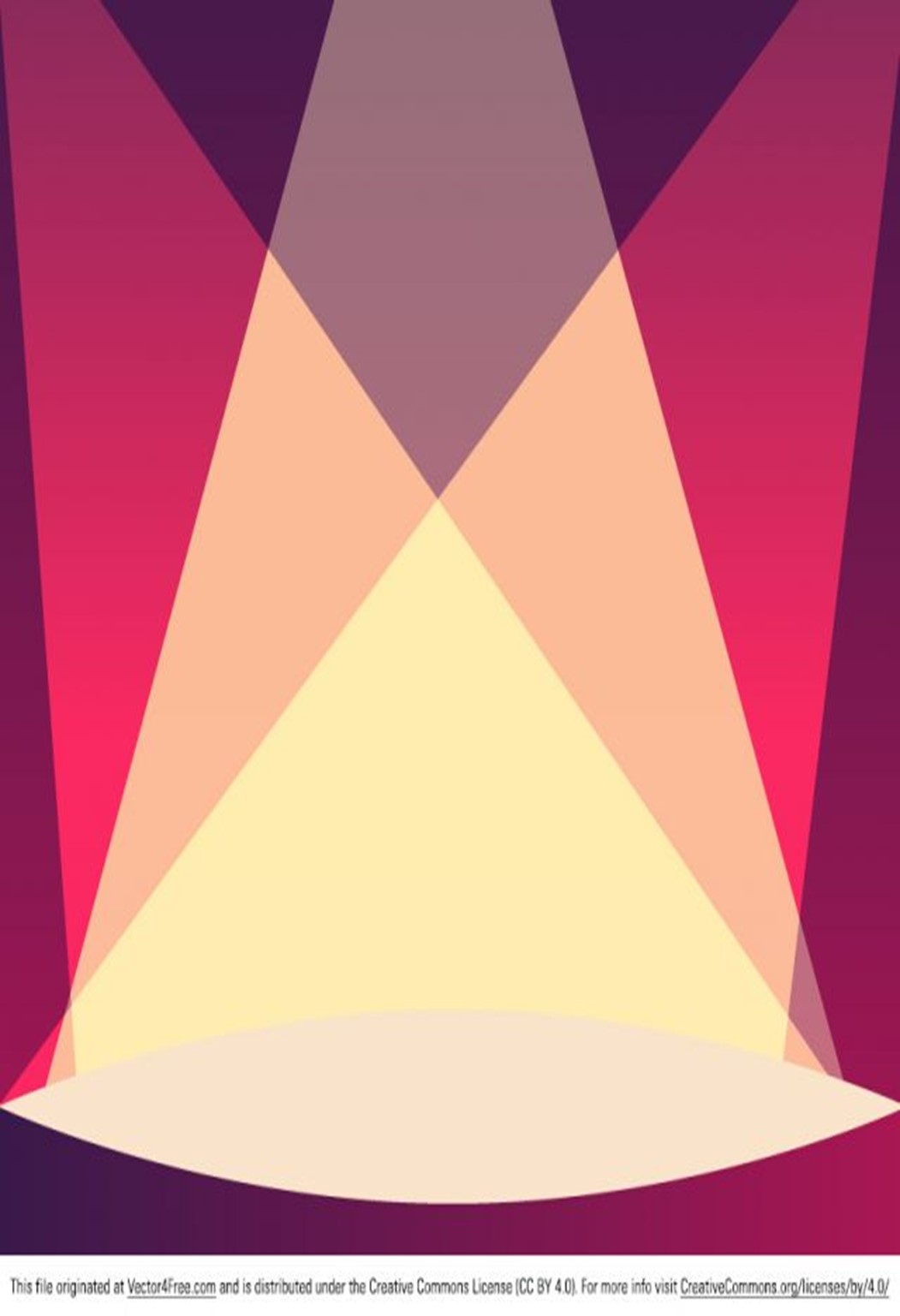 目次目次P.3～5      	ステージ企画概要P.6〜8      	出演までの流れP.9   		音出しについて・禁止事項についてP.10～11　 	新型コロナウイルス感染症対策についてP.12～13      受付についてP.14　　　  	選考会についてP.15　		ヒアリングについてP.16 　　　 	個人情報に関する規約P.17～20　 	エントリーシートP.21		総合パンフレット　掲載情報記入シートP.22        	出演者リストP.23　      	ヒアリング希望日程表P.24           誓約書P.25、26	電力使用願・車輛入構申請書P.27        	新型コロナウイルスに関する誓約書P.28～29   	提出物一覧P.30　　    	お問い合わせOICステージ企画概要場所：空のプラザ日時：11月28日(日) 11：00～18：00 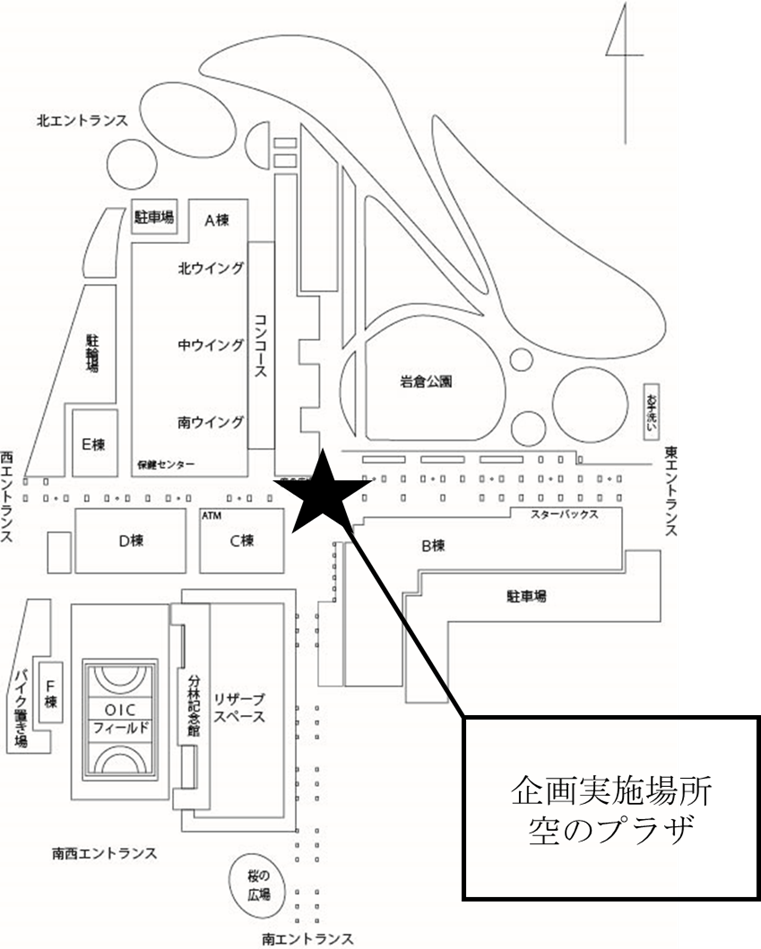 【募集について】 ・パフォーマンス団体のみの募集 ※詳しくは P.9の音出しについての項目を参照してください。 ・1 団体あたり、発表時間は20 分(転換時間は含みません) ・募集枠12団体・立命館大学学友会所属団体※今年度は有志での参加はお断りしております。 ※今年度は実施場所がOICアリーナになる可能性があります。【応募資格】 出演者の半数以上が立命館大学生であること。 代表者が立命館大学生であること。  学生部より対面活動再開の許可が下りている団体であること。 他企画（模擬店・縁日・フリーマーケット、団体企画）と責任者を兼任していないこと。※今年度は、新型コロナウイルス感染症拡大防止の観点より、有志団体の出演はお断りさせていただきます。【転換時間について】 発表ごとの転換時間は基本10分です。また、発表前後に立命館大学放送局によるインタビューを行います。 インタビュー内容はヒアリング時に確認します。※実施場所がOICアリーナに変更される可能性があります。その場合、転換時間が変更される可能性があることをご了承ください。【配信企画について】新型コロナウイルス感染症対策のため、観覧区画を設け、収容人数を192人とする人数制限を行います。(OICアリーナの場合は、収容人数を通常の半分以内にすることを想定しています。)また、多くの人が集まる場所での観覧に抵抗のある来場者もいると考えて、今年は配信による生中継を実施します。そのため、ステージ企画に出演される団体は、配信についても同意のものとさせていただきます。【雨天時の対応について】 空のプラザは屋根があるため、基本的に雨天の場合も実施します。しかし、悪天候で本企画の実施が困難になった場合、企画開始時刻の1時間前に立命館大学放送局、特別事業部ステージ担当者、ステージ業者で相談し、ステージ企画を中止するか否かを判断した後、学園祭実行委員会に報告します。本企画の実施途中で悪天候になった場合も同様に中止するか否かの判断を行います。学園祭自体が中止となった場合は、本企画は中止とします。いずれの場合も、出演団体には代表者の連絡先に直接連絡し中止の旨を報告します。出演までの流れ 1 受付 ※詳細は P.１2をご覧ください。 受付期間：8 月 30 日(月)10：00 〜 9月12 日(日) 23：59場所：学友会HP学園祭OIC祭典ステージ企画申請フォーム２ 学生オフィスによるパフォーマンス内容の確認期間：9月16日(木)～9月26日(日)本企画では、パフォーマンスにおいて、新型コロナウイルス感染症対策が十分に行えているかを、受付時に提出していただく新型コロナウイルス感染防止対策についてという書類を元に、学生オフィスによって確認させていただきます。上記の確認次第で、マスクの有無やパフォーマンス内容の変更、またヒアリングを実施する可能性があります。その場合は、代表者にメールでご連絡させていただきます。３ 選考会 ※詳細は P.14をご覧ください。 日時： 9月26日(日)13:00〜選考会によって特別事業部が出演団体を選定させていただきます。　※選考会への参加は不要です。４ 選考会通過団体発表 日時： 9月27 日(月)〜9月29日(水)※企画責任者の方に、メールにて当選結果を通知いたします。企画責任者の方は連絡を受けられるようにしてください。※選考会を通過できなかった団体にはメールをお送りしません。5 ヒアリング ※詳細は P.15をご覧ください。  期間：1回目  １０月　４日(月)～10月　８日(金) 9：00～17：50 ２回目  １０月１１日(月)～10月1５日(金) 9：00～17：50　　発表の内容や方法について特別事業部と立命館大学放送局(RBC)と打ち合わせを行います。※zoomにて行います。(リンク等はヒアリング前日までにメールにて企画責任者と団体責任者にご連絡させていただきます。)　６ リハーサル 日時：11月2５日(木)、26日(金)、27日(土)　各日5、6限　　　　　※実施場所がOICアリーナに変更される可能性があります。その場合、リハーサルの日程が異なることをご了承ください。集合場所：空のプラザ提出物：・新型コロナウイルスに関する誓約書(プリントアウトし、紙媒体にしたものを当日持ってきてください。)　　　　・リハーサル当日を含んだ2週間分の体温体調記録表（選考会通過団体発表の際に送信するメールに添付するExcelファイルに内容を記入し、リハーサル当日の朝9時までにGmail《oic21stage.teisyutu@gmail.com》にて提出して下さい）◎新型コロナウイルスに関する誓約書は本募集冊子に掲載されているもの、または別添の書類(内容は同じ)よりプリントアウトしてください。◎音出しなし団体については、原則場当たりのみのリハーサルとします。リハーサル実施中は測音を行います。万が一規定値を超えた場合は、特別事業部の指示に従って頂きますようお願いいたします。 ※ラジカセ（スピーカーは不可）を用いてのリハーサルは行えます。その場合は団体で持参して頂くようお願いします。◎音出しあり団体については、楽器を使う団体やアカペラサークル、特別事業部が対象と判断した団体が該当します。開始・終了時間は厳密に守っていただきますよう、ご協力お願いいたします。   ◎詳しい日時などはヒアリングでお知らせします。７ 本番 日時：11 月 28日(日)　 11：００～18：０0場　所：空のプラザ提出物：リハーサル日の翌日から本番当日までの体温体調記録表（選考会通過団体発表の際に送信するメールに添付するExcelファイルに内容を記入し、当日の朝9時までにGmail《oic21stage.teisyutu@gmail.com》にて提出して下さい）※実施場所がOICアリーナに変更される可能性があります。音出しについてOICでは、近隣住民との関係上、ステージ発表の際の音出しについて、原則 CD 音源のみという制限が設けられています。 楽器を使用するパフォーマンスも行えますが、事前にその旨を必ず特別事業部までご連絡ください。祭典当日は、特別事業部が測音を行いますので、一定の基準範囲内でパフォーマンスを行っていただくよう指示をさせていただく可能性がございます。禁止事項 発表内での他人を誹謗・中傷、侮辱する行為及び発言 発表内容が公序良俗に反するもの 宗教・政治的内容が含まれた発表を行うこと ステージ上の機材・備品等の破損や破壊 新型コロナウイルス感染症防止対策を守らない行為⑥ その他、特別事業部が適切でないと判断した行為や発言 ※これらの事項に違反した場合は、機材・備品の弁償、ステージ企画への出演を取り消すなどの厳しい処置をとらせていただきます。あらかじめご了承ください。新型コロナウイルス感染防止対策について出演可能団体について立命館大学学生部が発信している「2021年度春学期中の対応による課外自主活動の実施に向けた対応について」等の新型コロナウイルスに対する感染症防止対策文書や動画を確認していることを前提とし、かつ学生部から対面での活動の許可が下りている団体とします。 発表に関して原則マスクの着用を義務付けさせていただきます。ただし、マスクの着用ができないパフォーマンスを行う団体に関しては、学生オフィスの確認により、フェイスシールドなどの飛沫感染防止に効果が認められているものの着用の推奨や新型コロナウイルス感染症対策についてのヒアリングを行う場合がございます。体温体調記録についてステージ上にて、出演者には、事前にリハーサル日から逆算して14日前まで及びリハーサル日からパフォーマンス日までの体温体調記録表の提出を義務付けることとします。この提出がない場合、パフォーマンスには出演できませんのでご注意ください。新型コロナウイルス接触アプリケーション（COCOA）の使用　厚生労働省の新型コロナウイルス接触確認アプリケーション（COCOA）の使用を推奨します。手指の消毒、検温など　リハーサル、本番前後において手指の消毒、検温を各自しっかり行ってください。練習についてパフォーマンスの準備、練習等について、学生オフィスより対面での活動再開が認められている団体でも、原則オンラインでの準備、練習等を推奨します。対面での練習を行う場合は、感染拡大防止に十分注意してください。また、練習の際に手指の消毒、換気、マスクの着用の徹底を行い、練習後の打ち上げの自粛を必ず守ってください。必要書類の提出方法について出演者全員に新型コロナウイルスに関する誓約書、体温体調記録表の提出を義務付けることとします。これらを提出していただけない場合には、出演の取り消しをさせていただきます。リハーサル日に新型コロナウイルスに関する誓約書を紙媒体で提出していただきます。各自印刷の上、提出してください。また、体温体調記録表はリハーサル日、本番日共にGmailにて朝9時までに提出していただきます。学生オフィスによるパフォーマンス内容の確認パフォーマンスにおいて新型コロナウイルス感染症対策がしっかりと行えているかを確認するため、学生オフィスによるパフォーマンスの確認があります。万が一、確認時に新型コロナウイルス感染症防止対策についての助言や質問があれば、随時ヒアリングを行い、出演の可否を決定させていただきます。受付について 期間：8 月 30 日(月)10：00 〜 9月12 日(日) 23：59　　　　　 ※遅れた場合は受付できませんのでご注意ください場所：学友会HP学園祭ステージ申請フォーム募集対象：出演者の半数以上が立命館大学生である団体(有志団体は含まない)募集団体数：合計１２団体【受付の流れ】以下のURLまたはQRコードから受付フォームに移動し、必要事項を入力し送信してください。(メールアドレスは使用頻度の高いものを記載してください。)受付確認メールを後日お送りします。選考会に使用する動画をGoogle ドライブ上で提出していただきますので、受付確認メールに記載されたフォルダのリンクに動画をアップロードしてください。提出用のGoogleドライブに、発表予定に近い動画を9月１２日(日) 23:59までにアップロードしてください。【提出物】学友会HP上の学園祭OIC祭典ステージ企画申請フォームエントリーシート(P.17～20参照)ヒアリング希望日程表(P.22参照)誓約書(P.23参照)  総合パンフレット　記載情報記入シート(P.21参照)企画責任者1名の学生証のコピー(写真媒体)新型コロナウイルス感染防止対策書類(学友会HP参照)・提出物をダウンロードし、Wordにて内容を記入・提出物をプリントアウトし、内容を記入したうえでスキャン上記のどちらかをしていただいたものをPDFで提出して下さい。※ただし、誓約書に関してはプリントアウトしてスキャンしたもののみを受け付けます。Googleアカウントメールアドレス：oic21stage.teisyutu@gmail.comパスワード：stage21-tGoogleドライブ・選考会用の動画(mp4)【動画の内容について】・映像は20分以内とします。・出来る限り当日に行う発表に近い内容であるようお願いいたします。・動画はmp4形式で提出してください。・新たに撮影する場合は新型コロナウイルス感染症防止対策を守って撮影を行ってください。【禁止事項】・映像内容の編集行為※不正が発覚した場合は、応募取り消しの処置を取らせていただきます。あらかじめご了承ください。【注意事項】・提出された書類は返却できませんのであらかじめご了承ください。 ・他企画（模擬店・縁日・フリーマーケット企画・団体企画）と責任者を兼任していないことをご確認ください。兼任されている場合は責任者の変更・出演の辞退をお願いする場合があります。選考会について 【実施日】 9 月 26 日(日) 13時～※団体に選考会へ参加していただく必要はございません。 【審査方法】 受付時にGoogleドライブに上げていただいた動画を用い、選考基準に基づいて点数をつけさせていただきます。(点数の開示は致しませんのでご了承ください。) 【選考基準】以下の基準に基づき、出演団体を決定致します。採点項目を３つ設け、各基準10点満点の計３０点で審査致します。合計得点が同点となった場合は、1の点数が高い団体を優先致します。 来場者が関心を抱き、楽しめる内容か(10点)日々の活動に沿った発表内容で、他団体にない独自性を出せているか(10点)ステージの特性に適した内容であるか(10点)【選考会通過団体発表日】  9月27 日(月)〜9月29日(水)※選考会通過団体の発表はメールをもってかえさせていただきます。ただし通過した団体のみの連絡とします。あらかじめご了承ください。 ヒアリングについて 特別事業部のステージ担当者と出演に向けた話し合いを2回行います。出演が確定した団体には9月27日(月)～順次、出演確定メールをお送りします。【実施日時・場所】日時：1 回目 １０月  ４日(月)～１０月 ８日(金)    　　 2 回目 １０月１１日(月)～1０月１５日(金) 場所：ZOOM実施時間：9：００～１7：5０【持ち物】出演者リスト(P. 21参照) 電力使用願(必要な場合)(P. 24参照) 車輌入構申請書(必要な場合)(P. 25参照) ・提出物をダウンロードし、Wordにて内容を記入・提出物をプリントアウトし、内容を記入したうえでスキャン上記のどちらかをしていただいたものをPDFでヒアリング時に提出して下さい。【ヒアリング時に確認すること】 ※詳細は通過団体発表時にメールでお送りします。 ◎パフォーマンス内容 ◎インタビュー内容 ◎リハーサルについて◎最終確認について ◎新型コロナウイルス感染症対策ついて【注意事項】・時間厳守でお願い致します。・万が一遅れる場合は、P.28のお問い合わせ先に連絡するようにして下さい。・ヒアリングには原則、企画責任者と団体責任者の2名が参加して下さい。（万が一参加できない場合は、代理の方が参加してください。） ・1回目と2回目には同じ方が参加するようにして下さい。・ヒアリングを無断欠席された場合、出演取り消しを含む何らかの措置を取る可能性があります。あらかじめご了承ください。個人情報保護に関する規約 (目的)第一条  本規約は、特別事業部(以下、本事業部)が活動上所持する個人情報の保護を目的とする。 (定義)第二条 本規約において個人情報とは、個人に関する氏名、住所、生年月日、電話番号、電子メールアドレス、学生証番号などの個人を識別できる情報をいう。 (責務)第三条 本事業部は、個人情報保護に関してこの規約を順守する責を負う。 (管理責任者)第四条 本事業部における個人情報の保護に関して、本事業部長を管理責任者に置く。 第五条 管理責任者は、本事業部員が本規約を順守するよう指導・監督する。 (安全管理)第六条 本事業部は、第三者から個人情報が閲覧されることがないよう厳重に管理する。 (利用目的)第七条 本事業部は、立命館大学学園祭における企画もしくは計画の立案及び運営を行う上で必要な業務に限って個人情報を利用する。 (廃棄)第八条 本事業部は、前条で定めたすべての業務が終了した後、早急に個人情報を破棄する。 (第三者提供)第九条 本事業部は、個人情報を第三者に提供しない。 第十条 前条に関わらず以下のいずれかに該当する場合は、本事業部は個人情報を第三者に提供することがある。 提供者から承諾を得た場合 警察や裁判所などから事件捜査に関わる情報開示の依頼があった場合 法令に基づく場合 エントリーシート団体名         　　　　　　　　　　　　　　　　     出演人数     人 ※確認のためご連絡を差し上げることがあるので、責任者の方は連絡を取れる方にしてください ≪発表内容≫ ●控え室について（〇をつけてください） 学園祭当日控え室を使用されますか          （はい・いいえ） ●団体の紹介（活動内容・実績・魅力など）※選考会の際、審査の一部として使用します。●発表曲についてご記入ください(音楽団体のみ)※アカペラサークル等含む ※出演時間の都合上、発表曲数を減らして頂く場合がございます。あらかじめご了承ください。 ●使用備品及び機材をご記入ください(必須) 【使用備品】 ※電力を使用する場合は「電力使用願」、車輌入構が必要な場合は「車輌入構申請書」の提出が別途必要になります。 ●詳しい発表内容をご記入ください(選考会の際、審査の一部として使用します。)入場時や曲中での音源使用(BGM や効果音)の有無と曲数(どちらかにチェック) □ 有   （      ）曲 □ 無 2)パフォーマンス内容(具体的な発表の流れや見どころなど)タイトル 【          　　　　　　　　　　　　　　　　　　    】３) 発表時間について (ステージ：最大 20 分) 4)当日の発表時間について   どうしても無理な時間帯がある場合はご記入ください。その際、理由も必ず明記してください。 ※理由が明確に記入されていない場合は考慮できません。また、当日の発表時間につきましては指定することはできません。あらかじめご了承ください。 出演する時間に関しては、ステージの構成上の都合により、ご希望に添えない場合がございます。あらかじめご了承ください。 5)ステージ配置  ・当日のステージでの配置をご記入ください。  ・ステージ幅は多少変更する場合がございます。ステージ幅は横８ｍ・奥行き６ｍです。  ・ステージ下（横８ｍ・奥行き３ｍ）をご使用の場合はその配置もご記入ください。 ※実施場所がOICアリーナに変更される可能性があります。その場合、ステージの広さが変更され、再度提出していただく可能性があることをご了承ください。　　　　　　　　　　　　　　　　　　　　前ステージ上６ｍ８ｍ後ろ前ステージ下３ｍ８m後ろ●個人情報について 2021年度立命館大学総合パンフレット　掲載情報記入シート中央事務局特別事業部企画情宣の一環として、記入して頂いた情報を総合パンフレットに掲載させて頂きます。団体名    【　　　　　　　　　　　　　　　　　】出演者リスト※他大学の方は、備考欄に大学名をお書きください。ヒアリング希望日程表 団体名・ステージでの発表に向けた打ち合わせとして担当者とのヒアリングを実施します。   どうしても都合の悪い時間帯に×を書いてください。また、1 回目と 2 回目は同じ人が来られる日程にして下さい。 (原則、企画責任者と団体責任者の2名が参加してください。)※ヒアリング時間は１時間です。回目 回目 誓約書 2021年 　 月　  日立命館大学学友会学園祭実行委員会 学園祭実行委員長 鈴木 輝 殿 私たちは2021年度立命館大学学園祭のステージ企画に参加するにあたり、下記の事項を厳守して誠実に参加することを誓います。下記の事項に反した場合はいかなる処罰を受けても異議はありません。 企画中及びリハーサルにおいて、差別的、宗教的、反社会的、政治的な内容を含んだ行為を行わないこと。 発表中に不可抗力以外の理由で発生した事故に関しての責任は発表者が負うこと。 ステージ企画募集冊子に記載してある注意事項及び禁止事項は遵守すること。 発表に使用したものの破損・紛失に関して特別事業部は一切責任を負わない。弁償が必要になった場合には各団体が責任を負うこと。 学園祭実行委員及び特別事業部員、大学関係者からの中止の判断が言い渡された場合には、直ちにその指示に従うこと。 新型コロナウイルス感染症防止対策を遵守すること。その他、学園祭実行委員会・大学関係者の指示に従うこと。以上 団体名　　　　　　　　　　　             企画責任者         　  　　　　　　　　　学生証番号　　　　　　　　　　　　　　　 現住所　　　　　　　　　　　　　　　     連絡先(携帯)　　　　　　　                電力使用願・使用希望電気器具  使用する電気器具の電力を調べて、記入してください。  【ワット(W)＝アンペア(A)×ボルト(V)】  学内備品で電力が分からない場合は特別事業部に連絡して下さい。 代表者名：               団体名：　　　　　　　　　！連絡先：　　　　　　　　　車輌入構申請書必ず全項目に記入をお願いします。不備があると車輌入構許可証が発行できません。  ＊車輌入構は原則１団体につき１台までです。入構の際には警備員の指示に従ってください。       新型コロナウイルスに関する誓約書2021年　　月　　日立命館大学学園祭実行委員会 実行委員長 　鈴木 輝 殿 私たちは2021年度立命館大学特別支援事業のステージ企画に参加するにあたり、下記の事項を厳守して誠実に参加することを誓います。下記の事項に反した場合はいかなる処罰を受けても異議はありません。 1 当日やリハーサルからさかのぼって2週間、37度5分以上の発熱、喉の痛み、咳、味覚嗅覚の異常などの症状がない。2 同居する者に発熱(37度5分以上)しているものがいない。3 ２週間以内に政府から入国制限、入国後の観察期間を必要とされている国・地域への渡航をしていない、また当該国・地域の在住者との濃厚接触がない。4 新型コロナウイルス陽性とされた者との濃厚接触がない。5 新型コロナウイルスと確定診断を受けていない、または受けたものの治癒し、宿泊療養又は自宅療養を開始した日から14日間経過した。以上 団体名　　　　　　　　　　　       氏名         　  　　　　　　　　　学生証番号　　　　　　　　　　　　　　　 現住所　　　　　　　　　　　　　　　     連絡先(携帯)　　　　　　　    　　　提出物一覧【受付時】・学園祭OIC祭典ステージ企画申請フォーム(学友会HPより)エントリーシート ヒアリング希望日程表誓約書 総合パンフレット　記載情報記入シート(P.21参照)企画責任者1名の学生証のコピー(写真媒体)新型コロナウイルス感染防止対策書類(学友会HP参照)[Googleアカウント]メールアドレス：oic21stage.teisyutu@gmail.comパスワード：stage21-t・Google ドライブ選考会用の動画(mp4)【ヒアリング時】出演者リスト(P. 21参照) 電力使用願(必要な場合)(P. 24参照) 車輌入構申請書(必要な場合)(P. 25参照) 【リハーサル日】・紙媒体にして提出新型コロナウイルスに関する誓約書※リハーサル出席者の分のみで構いません。・Google メール出席者全員分の体温体調記録表※記載しているメールアドレスに、件名を「OIC祭典ステージ企画　体温体調記録表【団体名】」と記載して送信してください。【本番日】・Google メール出席者全員分の体温体調記録表※記載しているメールアドレスに、件名を「OIC祭典ステージ企画　体温体調記録表【団体名】」と記載して送信してください。本冊子をよく読み、提出不足の無いよう、よろしくお願いいたします。●問い合わせ先●中央事務局特別事業部OIC支局 M A I L：ritsoic21stage@gmail.com※件名には「OICステージ企画について」と記載してください。対応時間：10：00～20：00（土日祝日は対応しておりません）発行元：学友会中央事務局特別部団体責任者 企画責任者 フリガナ 名前 学生証番号 学部・回生 携帯電話番号 携帯メールアドレス 学内メールアドレス ＠ed.ritsumei.ac.jp ＠ed.ritsumei.ac.jp 曲名 曲の説明 どちらかにチェック 時間 □ コピー□ オリジナル 分 □ コピー□ オリジナル 分 □ コピー□ オリジナル 分 発表希望時間 (準備・撤収を除く) 分 準備撤収時間 (予想転換時間) 分 団体名(正式名称)確認用メールアドレス　(※不備があった場合、こちらのアドレスにメールを送らせていただきます。)紹介文(60文字以内)掲載写真（JPEGまたはPNG形式）※枠内に収めるようにしてください。(実際に掲載する原寸大)※写真を選択するにあたっては印刷の都合上できるだけ解像度の高いもの（鮮明なもの）をお選び下さい。氏名 回生 学部 学生証番号 備考欄（大学名）10月 4日（月） 10月 5日（火） 10 月 6日（水） 10月7日（木） 10 月8 日（金） 9：00～10：45～12：55～14：40～16：20～10月11日（月） 10月12日（火） 10月13日（火） 10月14日（火） 10 月15日（金） 9：00～10：45～12 : 55～14：40～16：20～団体名電気器具名 1 つあたりの W 数 個数 合計 W 数 使用用途 総 W 数 W 団体名 企画責任者 氏名                     学生証番号 企画責任者 連絡先 連絡先 団体責任者 氏名                    学生証番号 団体責任者 連絡先 連絡先 運転手 氏名 学生証番号 運転手 連絡先 連絡先 入構希望日時 （   日）    時    分  ～    時     分 （   日）    時    分  ～    時     分 入構希望日時 （   日）    時    分  ～    時     分 （   日）    時    分  ～    時     分 入構希望日時 （   日）    時    分  ～    時     分 （   日）    時    分  ～    時     分 入構希望日時 （   日）    時    分  ～    時     分 （   日）    時    分  ～    時     分 入構理由 車のナンバー 例：京都  ２２２  う   ３３－３３ 例：京都  ２２２  う   ３３－３３ 車のナンバー 車種名・車名 □自家用車    □レンタカー    □トラック（  ｔ） □自家用車    □レンタカー    □トラック（  ｔ） 車種名・車名 （例：ハイエース） （例：ハイエース） 業者名(依頼する場合) 